Peek at Our Week 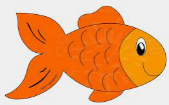 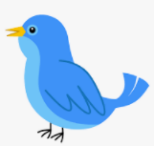 Parent Resources: "Literacy Home Extension Activity" and Social Studies’ Home Extension ideas taken from this website: Florida Early Learning Developmental Standards and Professional Competencieshttp://www.floel.org/standardsresource/details.html#p=resources/IV/four_year_olds/F/3/Benchmark%20b&d=IV,V&a=four_year_oldsOther News: Standard FocusActivityHome Extension ActivityIV. LANGUAGE AND LITERACYF. EMERGENT READING2. Shows age-appropriate phonological awareness3. Shows alphabetic and print knowledgeIV. F. 3. a. Recognizes that print conveys meaningOur letter this week is "Dd"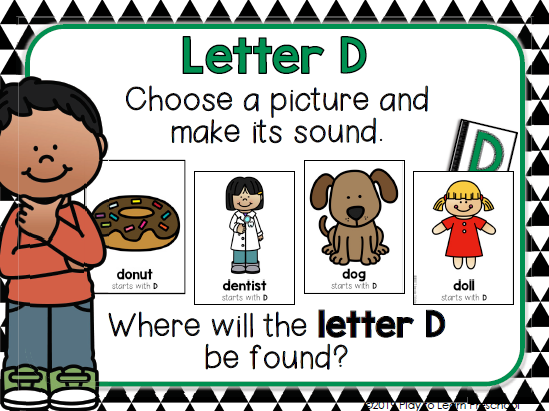 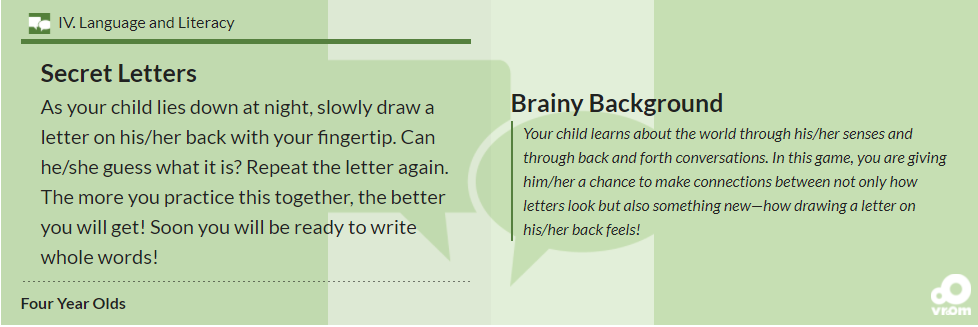 FAITH FORMATIONPlays, works and prays happily with others.Develops a sense of awe and wonder, respect, gratitude and stewardship for God’s creation. 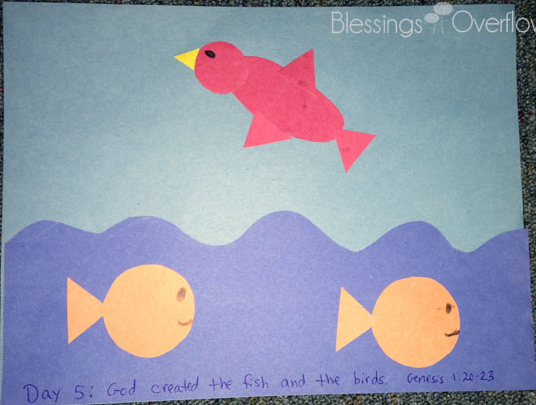 God created the fish and the birds. Genesis 1:20-23Read, look at pictures, and discuss “Creation” in a children’s picture Bible.Read books about plants and animals and their characteristics.I. PHYSICAL DEVELOPMENT A. HEALTH AND WELLBEINGd. Feeding and NutritionI. A. d.1. b. Recognizes nutritious food choices and healthy eating habitsWe will be sorting pretend food into categories of “Healthy/Growing Food” vs “Food that we eat for Treats Sometimes.”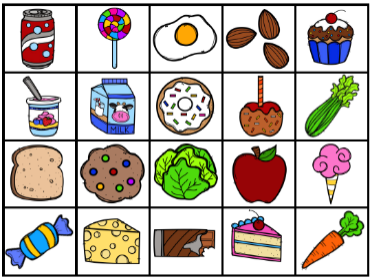 Discuss which foods you eat throughout the week that are healthy “growing” foods, that are important to eat each day.VII. SOCIAL STUDIESB. Individual Development and Identity3. Recognizes individual responsibility as a member of a group (e.g., classroom or family)Safe Environment Standards SECD: 1d There are “good” and “bad” choices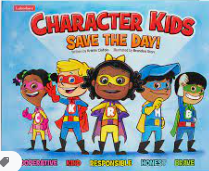 Book: Character Kids SAVE THE DAY! [Emphasis on “Responsible- Keisha”]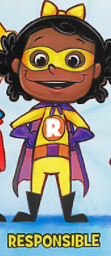 Families may...Discuss individual and shared responsibilities in the family (e.g., “I go to work, and you go to school.” “I will put the plates away. You sort the spoons and forks.”).